        Colegio República Argentina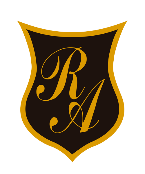         O´carrol #850 – 072-2230332                     RANCAGUAARTES VISUALES 1°OA: Expresar y crear trabajos de arte a partir de la observación del entorno cultural: vida cotidiana y familiar.Actividad 1 : Repasar las líneas curvas y rectas, utilizando verde para las curvas y café para las rectas.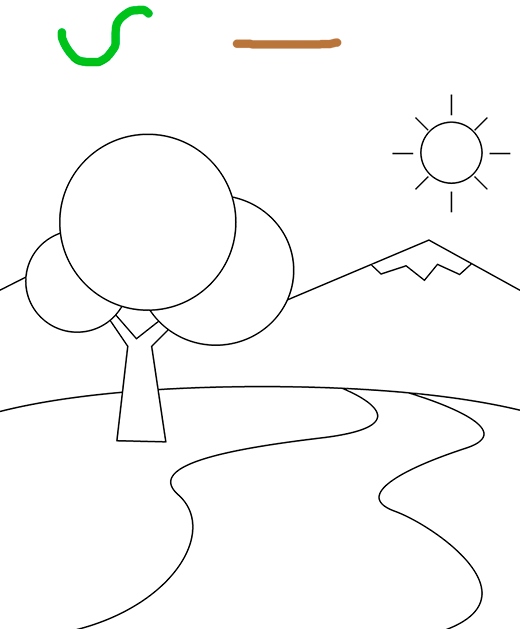 Actividad 2Crear un dibujo en el que represente la familia en un momento significativo. (año nuevo, cumpleaños, navidad, bautizo, etc.) Debes incluir líneas curvas y rectas usando la regla correctamente, cuando sea necesario.Formato: tamaño block chico. Técnica: Pinta con  lápices de colores o lápices pastel.El apoderado debe guiar a la estudiante en su trabajo, como: dar ideas, dar ejemplos, supervisar el proceso, facilitar materiales. La estudiante debe intervenir en su totalidad en su creación y no el apoderado u otro. Se evaluarán los siguientes aspectos:Indicador de evaluación 1 pto2 ptsPtj logrado1.- Representa con claridad un momento significativo de su familia a través del dibujo.Incluye 2 elementosIncluye de 3 a 4 elementos2.- Incluye líneas rectas en su dibujo. 3.- Utiliza correctamente la regla para dibujar.4.- Cumple con el formato.5.-Cumple con materiales exigidos.6.-. La creación es intervenida por la estudiante en su totalidad.7.- Presenta su trabajo con nombre completo, fecha, curso, colegio. (Al reverso de la hoja.)Cumple con 2 elementosCumple de 3 a 4 elementos8.- Entrega la composición visual de manera limpia y ordenada. (sin doblar, manchado, incompleto)9.- Cumple con el plazo de entrega. (1° clase de artes)total18pts Nota 70